Hypothesis Testing for Population Mean Case 1: Population mean is unknownPopulation standard deviation is knownSample size < 30Population is normally distributedIn this case, we can use normal distribution to run the hypothesis testCase 2:Population mean is unknownPopulation standard deviation is knownSample size >= 30Population may or may not be normally distributedIn this case, we can use normal distribution to run the hypothesis testCase 3: Population mean is unknown Population standard deviation is knownSample size < 30Population is not normally distributedIn this case, use non-parametric method.Case 4: Population mean is unknownPopulation standard deviation is unknownSample size < 30Population is normally distributedIn this case, use t-distribution to perform hypothesis test.Case 5: Population mean is unknownPopulation standard deviation is unknownSample size if >= 30Population may or may not be normally distributedIn this case, use t-distribution to perform hypothesis testCase 6:Population mean is unknownPopulation standard deviation is unknownSample size if < 30Population is not normally distributedIn this case, use non-parametric method.In Chapter 9, we only work with cases 1, 2, 4, 5. Methods to run hypothesis testThere are two ways to run a hypothesis test.Rejection region approachP-value approachFor Cases 1 and 2, we use normal distribution to run the hypothesis test.Suppose sample mean . We first have to standardize this value:Significance level: (usually very small, like 0.1, 0.05, 0.025..)Left-tailed testRejection Region ApproachFind the z-critical value that has an area of  to the left.Compare  to the z-critical value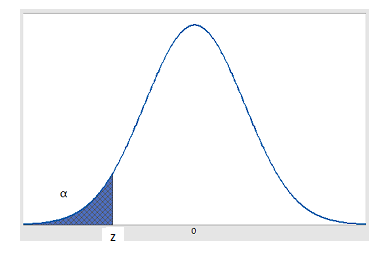 Rejection Rule for left tailed test:Reject  if  z critical valueDo not reject  if  z critical valueP-value ApproachFor left tailed test, find the area to the left of 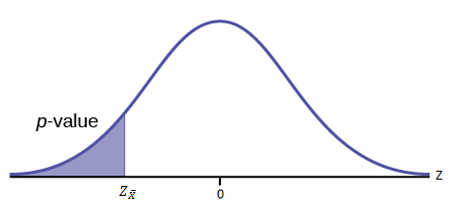 Reject  if p-value < Do not reject  if p-value > Right-tailed testRejection Region ApproachFind the z-critical value that has an area of  to the rightCompare  to the z-critical value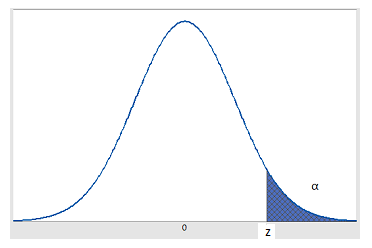 Rejection Rule for right tailed test:Reject  if  z critical valueDo not reject  if  z critical valueP-value ApproachFor a right-tailed test, p-value is the area to the right of .Reject  if p-value < Do not reject  if p-value > 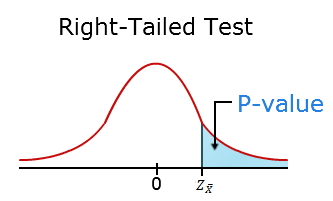 Two-tailed testRejection Region ApproachFind two z-critical values. One that has an area of  to the right, and one that has an area of  to the left. Compare  to the z-critical values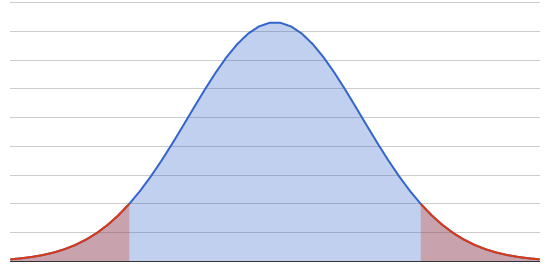 Rejection Rule:Reject  if  or if Do not reject  if P-value Approach For two-tailed tests, p-value is calculated as follows:If  , then p-value is If  , then p-value is Reject  if p-value < Do not reject  if p-value > Handout for hypothesis tests for Cases 4 and 5 will be distributed next class. 